  מסכת כתובות דף נ עמוד א א"ר אילעא: באושא התקינו, המבזבז - אל יבזבז יותר מחומש. תניא נמי הכי: המבזבז - אל יבזבז יותר מחומש, שמא יצטרך לבריות; ומעשה באחד שבקש לבזבז [יותר מחומש] ולא הניח לו חבירו, ומנו? רבי ישבב, ואמרי לה רבי ישבב, ולא הניחו חבירו, ומנו? רבי עקיבא. אמר רב נחמן, ואיתימא רב אחא בר יעקב: מאי קרא? וכל אשר תתן לי עשר אעשרנו לך. והא לא דמי עישורא בתרא לעישורא קמא! אמר רב אשי: אעשרנו לבתרא כי קמא.המבזבז אל יבזבז יותר מחומשהלימוד והתקנהנאמר שהתקינו באושא שאין לבזבז יותר מחומש. אולם בהמשך, הדבר נלמד מן הפסוק 'עשר אעשרנו', דהיינו פעמיים עשירית.  "והא דאפקיה לחומש בלשון שני מעשרות ולא כתב חומש בבת אחת, לאורויי דעדיפא טפי ליתן הצדקה בזה אחר זה מליתן בבת אחת. וכמו שכתב הרמב"ם ז"ל במסכת אבות, עלה הא דתנן: 'והכל לפי רוב המעשה', דטפי עדיף ליתן אלף זוז באלף פעמים מליתן אלף זוז בבת אחת". את היחס בין הפסוק לתקנה ביאר המהר"ם שיף:    "אף דתקנה היא. אך התקנה הוי שלא יבזבז יותר מחומש. משמע אבל חומש נזכר עכ"פ מקודם, רק הם תקנו שלא יבזבז יותר. לזה אמר מאי קרא היאך נרמז בשום מקום חומש". אולם הגאון מוילנא למד שהאיסור לבזבז יותר מחומש הוא מן התורה:"וע' בשנות אליהו להגר"א, בפ"א מ"א דפאה ד"ה וגמ"ח וז"ל, ואיסור זה [דאסור לבזבז יותר מחומש] הוא מדאורייתא. והא דאיתא בגמרא באושא התקינו שלא לבזבז יותר מחומש, הפירוש הוא שהי' מקודם הלכה למשה מסיני ואח"כ שכחו וחזרו ויסדו כהלכה ראשונה, וזהו הפי' באושא התקינו דשם חזרו להלכה למשה מסיני הקדומה, וכן איתא בירושלמי פרק זה, עכ"ל. והנה זה לשון הירושלמי בפ"א ה"א דפאה, כך היתה הלכה בידם ושכחוה ועמדו השניים והסכימו על דעת הראשונים, ע"כ, אבל לא זכיתי להבין מה ראה הגר"א לדון מלשון זה דהוי דאורייתא, והלא כלשון זה ממש איתא בירושלמי שבת פ"א ה"ד בענין י"ח גזירות, שהם בודאי מדרבנן. וא"כ אי משום הא, אפשר שגם הענין שלפנינו, בזבוז יותר מחומש, הוא ג"כ רק מדרבנן, ואף יש סמוכין לומר דאין זה אלא מדרבנן, מדאמרו בגמרא כאן על זה: 'מאי קרא', והרמב"ן בסה"מ שורש א' כתב דכ"מ שאמרו בגמרא 'מאי קרא' הוא אסמכתא ורמז בעלמא בענינים שהם מדברי סופרים, וצ"ע רב בזה". המהרש"א מבאר בדרך גימטריה:     "יעקב אמר יש לי כל דהיינו שהיה מסתפק במועט.. אותו ברכת כ"ל שהוא גי' חמשים-  'עשר', דהיינו: אתן ה' ממנו למעשר ועוד אעשרנו שנית לאותו כ"ל דהיינו עישור בתרא כי קמא, והוי עישור קמא ועישור בתרא ממלת כ"ל כמספר החומש ממנו". צדקה לעומת שאר מצוותכתב החתם סופר: "במקום כיבוד אב לא תקנו, והניחו על דין תורה שאם אינו צריך להחזיר על הפתחים, כל שיש לו די חייו- יתן הנשאר לאבותיו".במדרש מסופר: "ובנו ממך חרבות עולם מוסדי דור ודור תקומם. ר"ט יהב לרבי עקיבא שית מאה קונטרין דכסף. א"ל: 'אזיל זבין לן חדא אוסיא, דנהוון לעיין באורייתא ומתפרנסין מנה'. נסב יתהון, ופליג יתהון לספרייא ולמתנייא ולאלין דלעין באוריתא. לבתר יומין קם עמיה. א"ל: 'זבנת לן לההיא אוסייא דאמרית לך'? א"ל: 'אין'. א"ל: 'אית בך מחמי לה לי'. א"ל: 'אין'. נסאתיה וחמאי ליה ספרייא ומתנייא ולאלין דלעין באורייתא. א"ל: 'אית בר נש יהב מגן אפוכי דידיה הן היא'. א"ל: 'גבי דוד מלך ישראל דכתיב ביה (תהלים קיב) פזר נתן לאביונים וצדקתו עומדת לעד'".דהיינו, שתחת לרכוש שדה להתפרנס ממנו, כאשר ביקש רבי טרפון, רבי עקיבא חילק הכול ללומדי תורה מכל הסוגים. רבי טרפון חשב תחילה שרבי עקיבא חזר ומכר את השדה ללומדים, ותהה על כך.גודל הסכום עליו מדובר לא ברור. שנינו: "קונטרנק - שתי פרוטות". קשה להניח שרבי עקיבא נשלח לרכוש שדה ב-1200 פרוטות. אולי קונטרנק לחוד, ו'קונטרין' לחוד.מכל מקום, מוסכם שהיה זה יותר מחומש. ביאר בשיטה מקובצת: "ה"פ: אית בר נש דיהיב מגן פי' שאין לו, ונותן כל אשר לו. דהא המבזבז לא יבזבז יותר מחומש ופירוש מגן- בחנם כלומר על לא דבר נותן. אפוכי דידה הן היא? פי' שכרו היכן הוא? ומשני ליה: מדכתיב פזר נתן לאביונים וגו' פירוש אף על גב דהמבזבז אל יבזבז יותר מחומש, מ"מ אם עבר ופזר צדקתו עומדת לעד. פירוש: דלעולם יהיה לו ממון כדי לעשות צדקה ולא יחסר לו. ויש לנו לחלק דלא אמרינן הכי אלא לתלמוד תורה, וכמו שעשה רבי עקיבא. אבל לחלק לעניים לא. וזהו שכתב רש"י ז"ל הכא: 'לעניים'. ועוד יש לי לפרש המדרש בענין אחר". מכאן למד החפץ חיים שאין הגבלה להוצאות עבור תורה: "כל עיקר התקנה הוא לסתם צדקה, אבל להחזקת התורה מצדד בספר שיטה מקובצת.. דלא שייך זה כלל. וכן בדין, אחרי שעבור זה יש לו חלק בשכר תורתו". לולא דבריו הייתי אומר, שבימי רבי עקיבא היה היתר מיוחד, שתורה הייתה בסכנת כליה. במצב כזה, "המחזיק ידי לומדי תורה הוא מקים מוסדי דור דור". חומש למצווה או לאיסורמסוגייתנו ומדברי הגאון שהבאנו, עולה כי איסור הוא להוסיף על חומש. לעומת זאת בשיטה מקובצת הציע באחד הפירושים שהעובר על השיעור יתברך במיוחד. דומה כי היא מחלוקת בין התלמודים, שבירושלמי שנינו: "בממונו יש לו שיעור. ואתייא כיי דמר ר"ש בן לקיש בשם רבי יוסי בן חנינא: באושא נמנו שיהא אדם מפריש חומש מנכסיו למצוה. עד היכן? ר"ג בן אינינוא ורבי אבא בר כהנא. חד אמר: עד כדי תרומה ותרומת מעשר, וחרנא אמר: [משלי ג ט] 'כבד את ה' מהונך ומראשית כל תבואתך'-  כמראשית כל תבואתך. ר"ג בן אינינוא בעי קומי ר' מנא: מה חומש בכל שנה ושנה לחמש שנים הוא מפסיד כולה? א"ל: בתחלה לקרן, מכאן ואילך לשכר. רב הונא אמר: למצוה עד שליש... מעשה ברבי ישבב שעמד והחליק את כל נכסיו לעניים. שלח לו ר"ג: והלא אמרו חומש מנכסיו למצות? ור"ג לא קודם לאושא היה? ר' יוסי בר' בון בשם ר' לוי: כך היתה הלכה בידם ושכחוה, ועמדו השנים והסכימו על דעת הראשונים ללמדך שכל דבר שבית דין נותנין נפשן עליו הוא מתקיים"."רבן גמליאל שלח לו להודיעו שהמצווה היא בחומש, ולא נאמר שיש איסור לתת יותר מחומש".על חידושו של הירושלמי, לחלק בין הפרשה ראשונה לבאות אחריה שהן על פי הרווח, כתב בשיטה מקובצת: "ונראה סמך לדבר זה שבכל שנה ושנה היו ישראל חייבין להפריש שני מעשרות: שנה ראשונה ושניה- מעשר ראשון ומעשר שני ,שלישית- מעשר ראשון ומעשר עני. ונראה מזה שמן המעשר הא' יש לו רשות להוציאו לכל דבר מצוה ואפילו לצורך עצמו ובניו ובני ביתו. כגון שיכתוב מהם ספרים ללמוד בהם הוא ובניו ולהשאילן לאחרים, שהרי מעשר שני היה נאכל לו ולבניו ולבני ביתו בירושלים. אבל מן המעשר האחר, יש לו לתת לצדקה לבני עניים כמו שהיה נותן מעשר ראשון לכהנים וללוים למען יחזקו בתורת ה', ומעשר עני שהיה נותן לעניים. וכל המדקדק בזה מובטח לו שיצליח בנכסיו".הוצאה לשאר מצוות"נראה שנחלקו הרמב"ם ותוס' אם תקנת אושא היתה רק על צדקה או על כל הוצאות המצוות דמלשון התוס' ב"ק (ט' ע"ב) משמע דרק בצדקה התקינו זאת, אבל במצוות כתבו רק שאינו חייב לבזבז הון רב. ואפילו שליש משמע שאינו חייב. והביאו תקנת אושא רק לראי' ולדוגמא. ומשמע מדבריהם דאין תקנה מסויימת בכל המצוות אלא דמעיקר דין תורה אינו חייב לבזבז הון רב, וכן משמע מהרמ"א.. שכתב רק דאינו חייב לבזבז הון רב וביו"ד (סי' רמ"ט סעיף א') לגבי צדקה, כתב שלא להוציא יותר מחומש ודו"ק, אך מלשון הרמב"ם בסוף הל' ערכין   משמע דגם במצוות אמרו אל יבזבז יותר מחומש".  פסק הרמ"א:  "מי שאין לו אתרוג, או שאר מצוה עוברת, א"צ לבזבז עליה הון רב, וכמו שאמרו: המבזבז אל יבזבז יותר מחומש, אפילו מצוה עוברת (הרא"ש ורבינו ירוחם נ"י ח"ב); ודוקא מצות עשה, אבל לא תעשה יתן כל ממונו קודם שיעבור (הרשב"א וראב"ד). לגבי מצווה עוברת כתב המגן אברהם:   "וכתב רי"ו, דמ"מ חייב להוציא עישור נכסיו לזה ולא ידעתי מנין לו (ב"י). ואפשר דקאמר שנה ראשונה מן הקרן, מכאן ואילך מן הרווח כדאי' בי"ד סי' רמ"ט. וכתב ביש"ש דמי שחייו נדחקים א"צ להוסיף שליש. ואפשר דאפי' המצוה עצמה א"צ לקנות דה"ל לדידי' כהון רב, זולת נר חנוכה וד' כוסות עכ"ל והנ"י כתב דצריך להוסיף מיגיעו ודוחק חייו כדי להדר המצוה. והיש"ש חולק עליו".בביאור הלכה הסביר את מחלוקת רבינו ירוחם והבית יוסף, שרבינו ירוחם למד חיוב עישור מצדקה, אולם "סברת הב"י דאין אנו יכולין ללמוד.. מצדקה [דשם השיעור חומש לא מדינא רק המבזבז וכו'] דשם הוא מצוה שאינה עוברת, ואפילו אם איכא עניים דקיימי, הלא יכול להתקיים ע"י אחרים. משא"כ באתרוג וכדומה שהיא מצוה עוברת וחל על גוף האדם. ותדע דקמקשה הגמרא: אלא מעתה אי איתרמי ליה תלתא מצותא וכו' ולא קמקשה בפשיטות: 'והא אמרו אל יבזבז יותר מחומש'. אלא ע"כ דהכא בענינינו דהוא מצוה עוברת חמור טפי. ומה דסמכו הפוסקים לענינינו מהא דהמבזבז, היא רק להשמיענו כמו שם חששו שמא יעני ויצטרך לבריות וע"כ אין נכון יותר מחומש".להלכההרמב"ם פסק:  "בא העני ושאל די מחסורו ואין יד הנותן משגת נותן לו כפי השגת ידו וכמה? עד חמישית נכסיו מצוה מן המובחר, ואחד מעשרה בנכסיו בינוני, פחות מכאן עין רעה, ולעולם לא ימנע עצמו משלישית השקל בשנה, וכל הנותן פחות מזה לא קיים מצוה". "משמע שאם יד הנותן משגת- חייב ליתן אפי' יותר מחומש. ואף על גב שאסור לבזבז לצדקה יותר מחומש כמ"ש רבנו בסוף ה' ערכין, ס"ל לרבנו שאם קיימי עניים לפניו וידו משגת מותר ליתן אפי' יותר מחומש, ובלבד שלא יבזבז כל נכסיו ויהי' בעצמו עני שזה אסור. וכן דעת הגר"א. ודוקא אם ידו משגת בריוח, אבל אם יצטרך לדחוק את עצמו אין חייב לבזבז יותר מחומש אפי' קיימי עניים אא"כ רוצה במדת חסידות מותר לו לבזבז יותר מחומש כיון דקיימי עניים". כך פסק באמת בשולחן ערוך: "שיעור נתינתה, אם ידו משגת יתן כפי צורך העניים. ואם אין ידו משגת כל כך, יתן עד חומש נכסיו, מצוה מן המובחר; ואחד מעשרה, מדה בינונית; פחות מכאן, עין רעה. וחומש זה שאמרו, שנה ראשונה מהקרן, מכאן ואילך חומש שהרויח בכל שנה. הגה: ואל יבזבז אדם יותר מחומש, שלא יצטרך לבריות".   מאידך כתב הרמב"ם:"לעולם לא יקדיש אדם ולא יחרים כל נכסיו, והעושה כן עובר על דעת הכתוב שהרי הוא אומר 'מכל אשר לו'- ולא כל אשר לו כמו שבארו חכמים, ואין זו חסידות אלא שטות שהרי הוא מאבד כל ממונו ויצטרך לבריות, ואין מרחמין עליו, ובזה וכיוצא בו אמרו חכמים: 'חסיד שוטה מכלל מבלי עולם', אלא כל המפזר ממונו במצות אל יפזר יותר מחומש". ליישב הפסקים אולי יש לומר"שטות היינו למי שמבזבז כל נכסיו כמו שהתחיל. ולאו דוקא כל נכסיו אלא כל מי שמבזבז יותר מדאי כמו רוב או מקצת ממונו ואח"כ כתב שהדרך הנכון הוא שיבזבז חומש דוקא".חילוקים שונים"יש חילוק בין רוצה לחלק נכסיו לעניים מאליו ומעצמו, ובין אם האלהים אינה לידו פדיון שבוים, או כי יראה ערומים או רעבים גם צמאים נפשם תתעטף נשים וטף, וסבר הרב דהכי תקון, דאם לא נזדמן לו אחת מהנה אין לו חיוב לבזבז חומש, וכי תאוה נפשו לבזבז אל יבזבז יותר מחומש כלל, אפילו דבר מועט...   וזה שדקדקו בתלמוד.. ואמרו, המבזבז אל יבזבז יותר מחומש, דוקא מבזבז, שמחלק נכסיו לעניים בלי שאלה ובלי סיבה מחודשת. ואם בא לידו פדיון שבוים והצל נפשות ומטים להרג ודכוותייהו, חומש חיוב, ואם רוח נדיבה שבו מסלקת את הדמים ומוסיף על חומש רשאי, ומדת חסידות היא. ועלה בידינו דהירושלמי והבבלי שוים". בכך הוא מיישב את שני פסקי הרמב"ם, שבהלכות ערכין גינה את המוסיף על חומש – הכוונה היא אם לא הזדמנה לו מצווה. חילוקים נוספים:"דוקא כשמבזבז נכסי ביתו עי"ז הפזור כדמשמע לשון 'המבזבז'. אבל בדבר מיעוט כגון שיש לו איזה מלאכה או עסק קבוע שמשתכר בה כדי מחיתו כל שבוע ויותר מעט-  מותר לו לפזר היותר לצדקה אף שהוא עולה יותר מחומש לפי ערך"."חידוש גדול הביא בעל התניא באגרת התשובה שלו פרק ג' (דף צג א) דבנותן צדקה לתשובה יכול לבזבז יותר מחומש וז"ל: הכל כאשר לכל יפדה בצדקה כנ"ל, ואף שיעלה לסך מסויים אין לחוש משום אל יבזבז יותר מחומש, דלא מקרי בזבוז בכה"ג, מאחר שעושה לפדות נפשו מתעניות וסיגופים, ולא גרעא מרפואת הגוף ושאר צרכיו עכ"ד"." 'מבזבז' הוא לשון ביזה, דהיינו מי שאינו נותן בשמחה רק כמו גוזל לנפשו, והוא עושה נגד רצונו, לקיים מצות בוראו, לזה נתנו חכמים שיעור שלא יתן יותר מחומש, אבל מי שנותן בשמחה ויש לו תענוג מזה שנותן אין שיעור לדבר"."אם יזדמן לו לתת לעני על מלבוש וכדו' והוא כבר נתן עד חומש אז לא צריך עוד ליתן, אבל כשיזדמן עני רעב וצריכים ליתן לו לחם, אז אפילו אם נתן חומש גם כן מחויב הוא ליתן.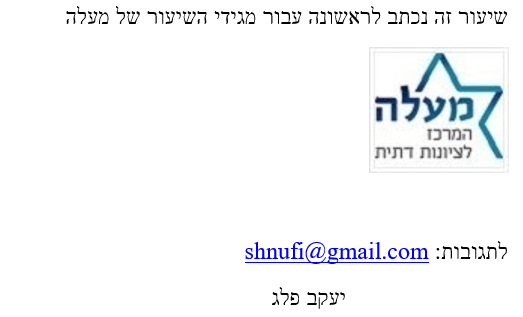 